هو اللّه - ايّتها المنجذبة الی جمال اللّه انّی قرات…حضرت عبدالبهاءاصلی فارسی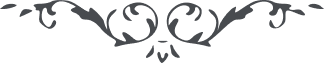 ۱۱۰ هو اللّه ايّتها المنجذبة الی جمال اللّه انّی قرات تحريرك البليغ و ابتهجت قلباً بمضمونه اللطيف لانّه دلّ علی خلوصك فی امر اللّه و تعلّق قلبك بكلمة اللّه و خدمتك فی كرم اللّه ياامة اللّه اعلمی و اطمئنّی بانّ روح القدس فی هذا العصر المجيد يعلّم كلّ نفس خالص   مؤمن موقن منجذب الی ملكوت الربّ العظيم و انّی اخاطبك بقلب طافح بمحبّة اللّه و اسأل اللّه ان يقدّر لك غاية المنی و شرف اللقاء و يجعلك خادمة صادقة فارغة عمّا سواه حتّی تخدمی فی كرمه العظيم و يهدی ابنيك الی صراطه المستقيم فسوف تنظرين بانّ تعاليم اللّه شاعت فی تلك الاقطار بنفثات من روح القدس و نفحات من رياض الملكوت انّ هذا لبشارة عظمی لك و لاماء الرحمن و رجال اللّه فی ذلك الاقليم الوسيع         و عليك التحيّة و الثناء ع ع 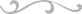 